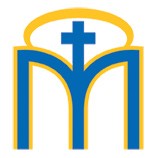 Dear Athletes & Parents,This letter is to inform you of the Saints philosophy and expectations that coaches have for all players.TEAM RULES:PLAYER CONDUCTThe over-riding principle under which we operate:Conduct yourself in such a manner that will bring credit and honor to yourself, your teammates, your team, and St. Mary’s Catholic High School. Never engage in any activity that might be construed as inappropriate for a team member.PLAYER GUIDELINESPractice:The purpose of practice:To best prepare the team for every situation which will occur during competition.To unite a group of individuals into a team.To provide an opportunity for every athlete to learn and discover their potential.To build confidence in each athlete.Players must attend all practices unless specifically given permission to not attend by the head coach. You can contact your coach through the school phone number (780) 568-3631. Your coach may also provide an alternate contact number.Any over-display of displeasure or frustration will not be tolerated. The player will be sat down or dismissed from the practice or game. We cannot afford the loss of emotional control during a competition or at any time. Players or parents will report all injuries or sickness to the Head Coach. The health and well-being of every athlete are very important. COMPETITIONDuring the game, players who are on the bench must be ready to play at anytime.Each player must be aware of the situation when they enter the game.Any act of unsportsmanlike behavior will be immediately dealt with by the coaches.We are running and building a quality competitive program. For this reason, there will not be equal playing time among all players. I will try to get all players into competition, but it may not be in every game.I believe that athletes learn through practice, watching and analyzing the game from all areas of the game (on the court, sideline, officiating, coaching, and reading plays) so they are ready and can achieve success when they get on the court.TRAVELRoommates will be assigned Curfew will be assigned and any breaking of curfew will result in disciplinary action. In the event that the team is not back in  for Mass, the team will locate and attend Mass in the location we are in.When the team is in an airport, hotel, playing or practice sites, players must keep the coaching staff informed as to their whereabouts at all times.Players who damage property (hotel room, gyms, change rooms…) will be responsible for all costs and dealt with in accordance with school procedures.While traveling students will act in a way that brings honor to St. Mary’s High School, having to be told to be quiet by hotel staff does not bring honor. If it happens frequently you will be asked to leave the team.Players will sometimes be required to find their own rides to in-area competitions. Out of area competitions we will be traveling as a team. Smoking is highly discouraged (and possibly prohibited) while on this team.There is absolutely no drinking of alcoholic beverages or taking of non-prescribed drugs during a school trip. Breaking of this may result in automatic expulsion from the team and the student will be referred to the school administration for suspension. Depending on the situation the team may withdrawal from the tournament and immediately come back home.SCHOOL RESPONSIBILITIESSchool comes first! With the amount of competition and practice time the team has, athletes are expected to keep up with all class work. Regular checks will be made with each athlete’s teachers. If an athlete is not keeping up with school work, they will be required to catch up before being allowed to participate in games or practices.When missing school because of trips, all athletes are responsible to find out ahead of time what work they will be missing and have it completed on the appropriate dates. This goes for tests and projects that are due when we are gone.If homework, attendance or attitudes become a problem, the athlete may not be allowed to travel or practice until they are caught up or the situation that they put themselves in is improved/resolved.Please sign this form stating that you have read the above expectations and that you allow your child to play on the team, based on these expectations. By signing this letter you are also giving permission for your child to partake in activities off campus and road trip tournaments.Thank you.Signature of Parent or Guardian:                                                                               .Signature of Athlete:                                                                                                   .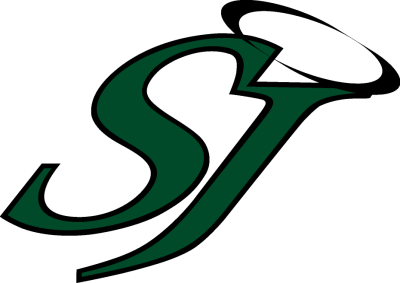 